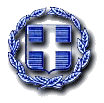 ΕΛΛΗΝΙΚΗ ΔΗΜΟΚΡΑΤΙΑ                           	 		Ζευγολατιό, 01 Μαρτίου 2021ΝΟΜΟΣ ΚΟΡΙΝΘΙΑΣ			        	 		Αριθ. Πρωτ.: 1349 ΔΗΜΟΣ ΒΕΛΟΥ- ΒΟΧΑΣ                   	ΓΡΑΦΕΙΟ ΔΗΜΟΤΙΚΟΥ ΣΥΜΒΟΥΛΙΟΥ		    Καλείσθε για πρώτη φορά, σε Τακτική Συνεδρίαση του Δημοτικού Συμβουλίου, με Τηλεδιάσκεψη (μέσω της εφαρμογής zoom), η οποία θα διεξαχθεί την 5η Μαρτίου έτους 2021 ημέρα Παρασκευή και ώρα 19:30, σύμφωνα με τις διατάξεις του άρθρου 10 της Πράξης Νομοθετικού Περιεχομένου (Π.Ν.Π.), ΦΕΚ 55/Α΄/2020 και τις σχετικές διατάξεις του Ν. 3852/2010 όπως αυτές τροποποιήθηκαν με το Ν. 4555/2018, για την λήψη απόφασης επί των παρακάτω θεμάτων : Δ/ΝΣΗ ΠΕΡΙΒΑΛΛΟΝΤΟΣ: 1. Έγκριση σχεδίου για την αντιμετώπιση εκτάκτων αναγκών και άμεσης /βραχείας διαχείρισης των συνεπειών από την εκδήλωση δασικών πυρκαγιών του Δήμου Βέλου Βόχας. 2. Έγκριση σχεδίου για την αντιμετώπιση εκτάκτων αναγκών και άμεσης /βραχείας διαχείρισης των συνεπειών από την εκδήλωση σεισμών του Δήμου Βέλου Βόχας. 3. Έγκριση χορήγησης άδειας στον ΔΕΔΔΗΕ για κλάδεμα και κοπή δένδρων.  ΤΕΧΝΙΚΑ ΘΕΜΑΤΑ (ΕΠΙΤΡΟΠΕΣ):4. Ακύρωση της υπ΄ αριθμ. 79/2020 Απόφασης Δημοτικού Συμβουλίου με θέμα  ΄΄ Συγκρότηση επιτροπής προσωρινής και οριστικής παραλαβής του έργου «Αποκατάσταση Δημοτικής Οδοποιίας του Δήμου» ΄΄, λόγω αρμοδιότητας της Οικονομικής Επιτροπής. 5. Ακύρωση της υπ΄ αριθμ. 81/2020 Απόφασης Δημοτικού Συμβουλίου με θέμα ΄΄ Συγκρότηση επιτροπής προσωρινής και οριστικής παραλαβής του έργου  «Έργα δημοτικής οδοποιίας Δήμου», λόγω αρμοδιότητας της Οικονομικής Επιτροπής. ΟΙΚΟΝΟΜΙΚΑ ΘΕΜΑΤΑ:6. Έγκριση έκθεσης εσόδων – εξόδων Δ΄ τριμήνου 2020, για την υλοποίηση του προϋπολογισμού έτους 2020.7. Κατανομή Α΄ δόσης από τους Κεντρικούς Αυτοτελείς Πόρους έτους 2021, στις Σχολικές  Επιτροπές για την  κάλυψη λειτουργικών δαπανών των  σχολείων.8. Αποδοχή των όρων του επενδυτικού τοκοχρεωλυτικού δανείου από το Ταμείο Παρακαταθηκών και Δανείων ποσού 699.999,81 Ευρω, για την εκτέλεση του έργου «Βελτίωση αγροτικής οδοποιίας Δήμου Βέλου Βόχας», το οποίο είναι ενταγμένο στο Ειδικό Αναπτυξιακό Πρόγραμμα ΑΝΤΩΝΗΣ ΤΡΙΤΣΗΣ. 9. Αποδοχή των όρων του επενδυτικού τοκοχρεωλυτικού δανείου από το Ταμείο Παρακαταθηκών και Δανείων ποσού 2.950.000,00 Ευρω, για την εκτέλεση του έργου «Αποπεράτωση κτιρίου Δημοτικού Καταστήματος », το οποίο είναι ενταγμένο στο Ειδικό Αναπτυξιακό Πρόγραμμα ΑΝΤΩΝΗΣ ΤΡΙΤΣΗΣ. 10. Έγκριση αμοιβής πληρεξούσιων δικηγόρων.  11. Εκμίσθωση τμημάτων αιγιαλού- παραλίας για την τοποθέτηση ομπρελών, ξαπλωστρών κ.λ.π. για το έτος 2021.Ο ΠΡΟΕΔΡΟΣ ΤΟΥ 			ΔΗΜΟΤΙΚΟΥ ΣΥΜΒΟΥΛΙΟΥΜΙΧΑΗΛ ΣΔΡΑΛΗΣ 